Scales Mound School District #211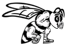 Step 1:  SLO Learning GoalTeacher:  _______________________________________	Date submitted:  __________________________Grade Level/Subject:  _______________________________________________	Evaluator:  ___________________________________________________________________________________Proposed Mid-Point Date:  _____________________	Proposed SLO Completion Date:  ___________________*  Please attach the Learning Goal Guidance Worksheet to this document when submitting for approval.Learning Objective/Goal Approval				Based on review, the SLO approval status is one of the following:________________________________________________	________________Teacher Signature							Date__________________________________________________________________	______________________Evaluator Signature							DateScales Mound School District #211Step 1:  Learning Goal Guidance Worksheet(Completed by Teacher – turn in with Step 1 Learning Goal)Teacher:  ______________________________________________	Date submitted:  ______________________Grade Level/Subject:  ________________________________________________________________________________Learning Goal:  _____________________________________________________________________________________Learning Objective/GoalTargets specific academic concepts, skills, and behaviors based on CCSS/ILS or district curriculum. What academic skills, concepts, and behaviors are targeted? How does the content connect to the CCSS/ILS or district standards? Learning Goal should be measureable during an interval of instruction of 2 to 9 weeks.  (If using a Type 1 Assessment, the interval of instruction will occur between the two test periods.)      Approved	The teacher has focused on appropriate learning standards, content, and skill-development.The SLO logically relates to improved student learning.The SLO can be successfully completed in the designated time frame.       Not ApprovedThe SLO does not meet the criteria and expectations outlined in the SLO Framework.  The SLO requires revision in the areas identified below:Evaluator Feedback/Suggestions:Learning Goal: A description of what students will be able to do at the end of the course or grade based on course - or grade-level content standards and curriculumLearning Goal: A description of what students will be able to do at the end of the course or grade based on course - or grade-level content standards and curriculumPlanning Information for Writing the Learning GoalPlanning Information for Writing the Learning GoalWhich big idea is supported by the learning goal?Which content standards are associated with this big idea?  (List all that apply)Why is the learning goal important and meaningful for students to learn?In what ways does the learning goal require students to demonstrate deep understanding of the knowledge and skills of the standards or big ideas being measuredDescribe the instruction and strategies you will use to teach this learning goal. (Be specific to the different aspects of the learning goal.)Identify the time span for teaching the learning goal. (e.g., daily class - 45 minutes for the entire school year.Explain how this time span is appropriate and sufficient for teaching the learning goal